Guía de trabajoInstrucción: Pídale a su hijo que observe los dibujos y repita los movimientos con su cuerpo. – Luego solicítele que nombre la posición de los brazos de cada dibujo. (arriba – abajo – al frente – a los lados)  Finalmente dígale que pinte los niños que tienen sus brazos arriba. Recuerda respetar márgenes. 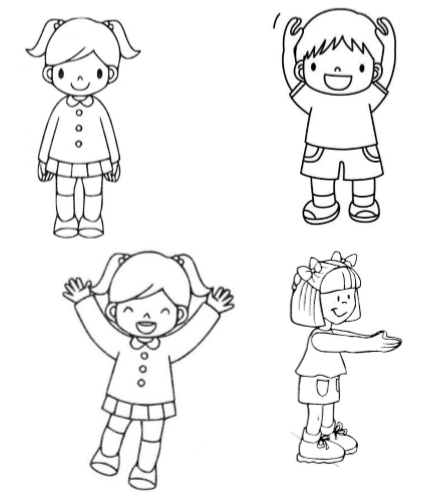 Guía de trabajoInstrucción: Muéstrele a su hijo diferentes objetos cuyas características sean largo corto, (un trozo de lana con ambas características, un cilindro de confort y uno de toalla nova, sus dedos largos y cortos etc.). Luego invítelo a observar cada uno de los objetos y pregúntele que le muestre los objetos largos y cortos en cada caso. Posteriormente pídale que pinte solo los objetos largos en cada caso. Felicítelo por su trabajo bien realizado.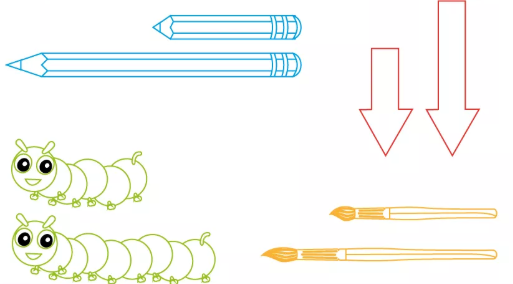 Guía de trabajoInstrucción: Preséntale los números a tu hijo del 1 al 5 y cuenta con él, puedes ayudarle a contar los dedos de su mano. Luego invítalo a rellenar cada cuadrado de acuerdo al número, puede ser con lana, papel picado u otro material que encuentres según tu imaginación. Felicítalo por sus logros.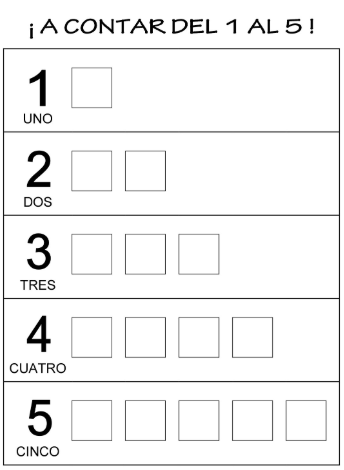 Guía de trabajoInstrucción: Recuerda el conteo realizado en la ficha anterior para realizar esta actividad.Luego cuenta los insectos y pídele que te muestre el número que corresponde según la cantidad de insectos que hay, finalmente invítalo a recortar los números y pegarlos según la cantidad de insectos que corresponda, ánimo. Felicítalo por sus logros.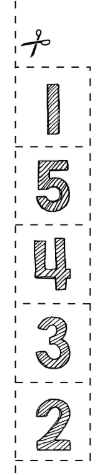 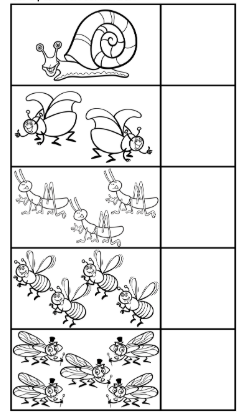 Ámbito: Interacción y Comprensión del Entorno.Nivel: Pre kínderNúcleo: Pensamiento Matemático.Habilidad: Orientación espacial.OA: Describir la posición de objetos y personas, empleando conceptos de ubicación arriba/abajo.Ámbito: Interacción y Comprensión del Entorno.Nivel: Pre kínderNúcleo: Pensamiento Matemático.OA: Identificar concepto de longitud, largo-corto.Habilidad: Establecer relaciones al clasificar y seriar.Ámbito: Interacción y Comprensión del Entorno.Nivel: Pre kínderNúcleo: Pensamiento MatemáticoOA:. Emplear los números para contar en situaciones cotidianas.Habilidad: Emplear los números.Ámbito: Interacción y Comprensión del Entorno.Nivel: Pre kínderNúcleo: Pensamiento MatemáticoOA: Representar números y cantidades hasta el 5 en forma pictórica y abstracta.Habilidad: Emplear los números.